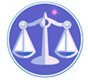 【更新】2019/1/7【編輯著作權者】黃婉玲（建議使用工具列--〉檢視--〉文件引導模式/功能窗格）（參考題庫~本文只收錄部份頁面,且部份無法超連結其他位置及檔案）《《財政學測驗題庫彙編03》107-105年(共32單元 & 1,025題)》》》》》。02(100-104年)共53單元 & 1,650題。01(99~91年) 74單元 & 2,525題。【科目】包括。a另有申論題【其他科目】。S-link123總索引。01警察&海巡考試。02司法特考&專技考試。03公務人員考試☆★將測驗題答案刮弧【　】處塗上顏色,即可顯示答案。〈〈另有解答全部顯示檔〉〉　　　　　　　　　　　　　　　　　　　　　　　　　　　　　　　　　　　　　　　　　　　　回目錄(1)〉〉回目錄〉〉105年(11-350)10501。（1）105年公務人員初等考試。財稅行政105年公務人員初等考試試題4507【等別】初等考試【類科】財稅行政【科目】財政學大意【考試時間】1小時1.決定公共財最適提供量的條件通常被稱為：答案顯示:【D】（A）佛利得曼（M. Friedman）條件（B）貝克（G. Becker）條件（C）尼斯坎南（W. Niskanen）條件（D）薩繆爾遜（P. Samuelson）條件2.以 MB 表示公共財對各人之邊際效益，並以 MC 表示公共財之邊際生產成本，則公共財最適提供量之條件為：答案顯示:【C】（A）每人 MB 應相等，且大於 MC（B）所有人 MB 之乘積應等於 MC（C）所有人 MB 之加總應等於 MC（D）每人 MB 應相等，且等於 MC3.公共財在人數少時可由彼此協商產生具效率性之市場均衡是為：答案顯示:【B】（A）瓦爾拉斯（Walras）均衡（B）林達爾（Lindahl）均衡（C）亞羅（Arrow）均衡（D）薩繆爾遜（Samuelson）均衡4.依據布坎南和杜洛克（Buchanan and Tullock）之最適票決法則（optimal voting rule），下列何種票決的決策成本最低？答案顯示:【B】（A）絕對一致票決（B）簡單多數票決（C）2/3 多數票決（D）4/5 多數票決5.若要以皮古稅（Pigouvian tax）解決污染所造成的不效率，則其單位稅額應為：答案顯示:【A】（A）最適污染量下之邊際污染成本（B）最適污染量下之防污成本（C）課稅前產量下之邊際污染成本（D）課稅前之污染損害6.有關資源配置不效率的實質外部性，下列敘述何者正確？答案顯示:【D】（A）必須是廠商所造成（B）受害者必須是消費者（C）受害者至少有二人（D）未反映於市場價格中7.寇斯（Coase）理論須在下列何條件下始可適用？答案顯示:【D】（A）有政府介入時（B）協商之交易成本（transaction costs）很高時（C）相關人數很多時（D）財產權可確定時8.下列何者非市場失靈（market failure）之可能原因？答案顯示:【D】（A）外部性之存在（B）資訊不對稱（C）市場非完全競爭（D）市場競爭太強9.選票互助（logrolling）可能會產生下列何種結果？答案顯示:【A】（A）有可能會提高社會福利（B）不會改變公共決策之結果（C）必然造成投票結果的不效率（D）必可提高公共決策之效率性10.下列何者為一致決（unanimity rule）投票制度的主要問題？答案顯示:【D】（A）不符合巴累托原則（Pareto Principle）（B）中位選民之要求必可獲得通過（C）少數反對者受到傷害（D）通常無法達到決議11.選民針對單一議題採多數決投票時，下列那一條件的成立可避免產生循環性票決？答案顯示:【B】（A）所有選民之偏好均為水平（B）所有選民之偏好均為單峰偏好（C）選民人數為偶數（D）選民人數為奇數12公共選擇理論中的「不可能定理」（impossibility theorem）是由下列何者提出？答案顯示:【A】（A）亞羅（K. Arrow）（B）貝羅（R. Barro）（C）布坎南（J. Buchanan）（D）貝克（G. Becker）13.有關投票理論中「無關選項之獨立性」（independence of irrelevant alternatives）之敘述，下列何者正確？答案顯示:【D】（A）選項 A 之參選不會影響選項 B 之當選與否（B）選項 A 之參選不會影響選項 B 與選項 C 之間誰會參選（C）選項 A 之參選不會影響選項 B 是否會參選（D）選項 A 之參選與否不會影響選項 B 與選項 C 間之集體排序14.下列何者不是公共選擇理論所指政治「鐵三角」（iron triangle）的成員？答案顯示:【C】（A）民意代表（B）政府官員（C）總統（D）利益團體15.有關投票制度中巴累托原則（Pareto Principle）的敘述，下列何者正確？答案顯示:【D】（A）當選者應要提高所有選民的福利，造成巴累托改善（Pareto Improvement）（B）若過半選民不支持之候選人便不得當選（C）若過半選民皆偏好方案 A 勝過方案 B，則結果便不應該是方案 B 獲選（D）若所有選民皆偏好方案 A 勝過方案 B，則結果便不應該是方案 B 獲選16.在尼斯坎南（W. Niskanen）的官僚模型中，政府官僚的目的是在追求下列何者極大化？答案顯示:【C】（A）社會福利（B）政黨利益（C）政府預算（D）經濟發展17.公共財數量若是由眾人用簡單多數決（simple majority voting）的方式決定，則下列何者正確？答案顯示:【D】（A）其結果必會超過社會最適量（B）其結果必會符合社會最適量（C）其結果必會低於社會最適量（D）其結果可能高於也可能低於社會最適量18.多期之「成本效益分析」常須計算「現值」（present value, PV），下列有關現值之敘述何者正確？答案顯示:【D】（A）現值不受回收期間長短之影響（B）現值與折現率無關（C）回收期愈長，則未來回收之現值愈高（D）折現率愈高，則未來回收之現值愈低19.成本效益分析中之內部報酬率（internal rate of return）是指：答案顯示:【B】（A）使得一計畫的淨現值為正之市場利率（B）使得一計畫的淨現值為零之折現率（C）使得一計畫的淨現值為負之市場利率（D）公司股東之時間偏好率20.成本效益分析中之效益成本比是指：答案顯示:【A】（A）效益現值除以成本現值（B）效益現值扣除成本現值（C）成本現值除以效益現值（D）成本現值扣除效益現值21.政府與民間進行成本效益分析時所用的折現率（discount rate）之所以不同，是因為：答案顯示:【B】（A）政府會考慮計畫之期間長度（B）政府會考慮計畫之外部性（C）政府會考慮計畫之回收時間（D）政府會考慮計畫之適法性22.若政府比民間企業更重視未來世代，則其進行公共投資成本效益分析所採的折現率與民間的折現率相比應會：答案顯示:【A】（A）較低（B）較高（C）相同（D）為零23.下列何者常被用以衡量所得分配的不均度？答案顯示:【C】（A）恩格爾曲線（Engel Curve）（B）效用可能曲線（Utility Possibility Curve）（C）羅倫茲曲線（Lorenz Curve）（D）拉佛曲線（Laffer Curve）24.關於吉尼係數（Gini coefficient）的敘述，下列何者正確？答案顯示:【A】（A）其值愈小表示所得分配愈平均（B）其值位於 1 與-1 之間（C）以個人所得為計算單位（D）可用以計算稅制之累進性25.有關國民年金保險所採用的「隨收隨付」制，下列敘述何者正確？答案顯示:【B】（A）必採確定給付（B）由目前工作人口之所得提撥目前退休者之退休金（C）個人終生所提撥之退休金全為個人使用（D）同世代人間彼此保險26.在其他情況不變下，下列何種稅制設計最具有所得重分配效果？答案顯示:【A】（A）累進制（B）比例制（C）累退制（D）單一制27.比較單一稅率的廣基消費稅（TC）與累進稅率的所得稅（TI），下列敘述何者錯誤？答案顯示:【D】（A）TC符合普遍課徵的性質（B）TC易產生稅負累退性（C）TI之稅務行政成本較高（D）TI較不影響勞動供給誘因28.稅式支出是指下列何者？答案顯示:【A】（A）政府提供租稅優惠而減少之稅收（B）納稅人為避稅而引發之額外成本（C）政府徵稅之行政成本（D）納稅人為報稅所負擔之成本29.政府課稅經轉嫁後之稅負的最終承擔者稱為：答案顯示:【B】（A）法定歸宿（B）經濟歸宿（C）交易歸宿（D）政治歸宿30.政府課稅所導致「超額負擔」（excess burden）是指：答案顯示:【A】（A）民眾的福利損失超過政府課取的稅收（B）政府之稅收短缺（C）民眾之納稅負擔（D）政府之課稅成本31.「有條件補助款」（conditional grants）是指上級政府對下級政府之補助：答案顯示:【D】（A）金額有上限（B）金額有下限（C）有限制對象（D）有限制用途32.我國現行稅目中，下列何者為縣市稅？答案顯示:【D】（A）所得稅（B）菸酒稅（C）關稅（D）地價稅33.下列何者提出以腳投票（voting by foot）的理論？答案顯示:【B】（A）蘭姆西（F. Ramsey）（B）丁波特（C. Tiebout）（C）西恩（A. Sen）（D）托賓（J. Tobin）34.為實現相等比例犧牲（equal proportional sacrifice）原則，課稅應符合下列何種條件？答案顯示:【A】（A）繳稅犧牲之效用占稅前總效用的比例每個人皆相等（B）繳稅犧牲之邊際效用占稅前總效用的比例每個人皆相等（C）繳稅之金額占稅後淨所得的比例每個人皆相等（D）繳稅之金額占稅前總所得的比例每個人皆相等35＊在完全競爭市場及無外部性的情況下，下列何者是達成資源最適配置的條件？答案顯示:【B或C】（A）平均成本(AC)= 平均收益(AR)= 價格(P)（B）邊際成本(MC)= 邊際收益(MR)（C）邊際成本(MC)= 價格(P)（D）平均成本(AC)= 邊際收益(MR)36.若社會僅有 A、B 二人，UA、UB為其各自的效用水準，則功利主義（Utilitarianism）與羅爾斯（Rawls）的社會福利函數（W），分別為下列何者？(1)W = UA．UB (2)W = UA＋UB (3)W = min{UA, UB}(4)W = max{UA, UB}答案顯示:【C】（A）(1)(2)（B）(1)(4)（C）(2)(3)（D）(3)(4)37.公共財無法由市場提供的主要原因有那些？(1)非敵對性造成無擁擠成本(2)非敵對性造成坐享其成(3)非排他性造成無擁擠成本(4)非排他性造成坐享其成‧答案顯示:【B】（A）(1)(3)（B）(1)(4)（C）(2)(3)（D）(2)(4)38.有關俱樂部財（club goods）最適提供量的決定，下列敘述何者正確？答案顯示:【D】（A）僅決定於俱樂部財的建造成本（B）僅決定於俱樂部財的會員人數（C）先決定俱樂部財的規模，再決定會員人數（D）俱樂部財的規模與會員人數同時決定39.有關共同財產資源（common property resources）的敘述，下列何者錯誤？答案顯示:【C】（A）財產權不明確（B）使用者不必付費（C）使用者長期可賺取超額利潤（D）會造成資源過度使用40.最適污染稅率的訂定，應使稅後的均衡符合下列那些條件？(1)污染量達於最小(2)污染稅收入達到最大(3)總福利損失最小化(4)邊際污染成本等於每單位產出的污染稅額‧答案顯示:【C】（A）(1)(2)（B）(1)(2)(3)（C）(3)(4)（D）(2)(3)(4)41.有關成本效益分析之三種評估準則〔益本比準則（B/C）、淨效益現值準則（NPV）、內部報酬率準則（IRR）〕的敘述，下列何者正確？答案顯示:【D】（A）若將成本增加誤算為效益減少，則 B/C 的值一定會變小（B）若社會折現率愈高，則 NPV 的值會愈大（C）若 IRR 的值大於 0，則投資計畫是可行的（D）內部報酬率的計算與市場利率無關42.就效率而言，在評估政府投資計畫的成本效益時，對金融效益、無形效益應分別如何處理？答案顯示:【B】（A）前者須納入評估、後者不須納入評估（B）前者不須納入評估、後者須納入評估（C）兩者均須納入評估（D）兩者均不須納入評估43.若政府對 X 財貨分別採行現金補助（甲）、實物補助（乙），在補助金額相同的前提下，則關於二者均衡效用（U甲、U乙）與數量（X甲、X乙）之敘述，下列何者正確？答案顯示:【A】（A）U甲≧U乙；X甲≦X乙（B）U甲≧U乙；X甲≧X乙（C）U甲≦U乙；X甲≦X乙（D）U甲≦U乙；X甲≧X乙44.社會保險具有下列那些特性？(1)強制性參加(2)具殊價財特性(3)不須繳保費(4)具所得重分配功能‧答案顯示:【B】（A）(1)(2)(3)（B）(1)(2)(4)（C）(1)(3)(4)（D）(2)(3)(4)45.全民健康保險的實施，易使民眾疏於自我的健康管理，導致醫療資源過度使用，此種現象稱為：答案顯示:【D】（A）逆選擇（adverse selection）（B）保險不確定性（insurance uncertainty）（C）趨避風險（risk aversion）（D）道德風險（moral hazard）46.蘭姆西（Ramsey）的最適商品稅法則所要求的是：答案顯示:【D】（A）追求稅收極大化（B）實現量能課徵原則（C）實現受益課徵原則（D）追求福利損失最小化47.政府對某財貨課徵消費稅後，買賣雙方負擔稅額的大小，與買賣雙方價格彈性（絕對值）的大小呈何種關係？答案顯示:【B】（A）同向關係（B）反向關係（C）平方倍的同向關係（D）平方倍的反向關係48.我國中央政府預算的編製機關、審議機關，以及決算審定機關，分別為：答案顯示:【C】（A）財政部、立法院、審計部（B）財政部、主計總處、立法院（C）主計總處、立法院、審計部（D）主計總處、審計部、財政部49.有關中央統籌分配稅款之敘述，下列何者正確？答案顯示:【B】（A）其財源包括所得稅、貨物稅等，且由主計總處掌管（B）其財源包括所得稅、貨物稅等，且由財政部掌管（C）其財源包括地價稅、房屋稅等，且由主計總處掌管（D）其財源包括所得稅、遺產稅等，且由財政部掌管50.有關零基預算（ZBB）與設計計畫預算制度（PPBS）之敘述，下列何者錯誤？答案顯示:【D】（A）ZBB 強調以「效能、產出」為評估基礎（B）ZBB 對以往年度延續之計畫每年均重新評估（C）PPBS 重視長期、總體目標之規劃（D）PPBS 採由下往上的預算編製程序。。。。。。。。。。。。。。。。。。。。。。。。。。。。。。。。。。。。。。。。。。。。。。。。。。回首頁〉〉【編註】1.「＊」考選部巳更正答案。2.本超連結檔以考試院最近公告為依據，提供學習與參考為原則。如有發現待更正部份及您所需未收編之科目，敬請建議告知，謝謝！。。各年度考題。。107年(9-275)。106年(12-400)。105年(11-350)。。各年度考題。。107年(9-275)。106年(12-400)。105年(11-350)。。各年度考題。。107年(9-275)。106年(12-400)。105年(11-350)（1）公務人員初等考試。財稅行政。106年。105年。104~100年。99~91年（2）公務人員普通考試。財稅行政。107年。106年。105年。104~100年。99~91年（3）公務人員高等考試三級考試。財稅行政/會計。107年。106年。105年。104~100年。99~91年（4）公務人員特種考試身心障礙人員考試*。財稅行政。03三等&04四等&05五等。107年03。107年04。107年05*。106年03。106年04。106年05*。105年03。105年04。105年05*。104~100年。99~91年（5）公務人員特種考試原住民族考試*。03三等&04四等~財稅行政。107年03。106年03。105年03。105年04*。104~100年。99~91年（6）特種考試地方政府公務人員考試。財稅行政*。03三等&04四等&05五等。107年03。107年04。107年05*。106年03。106年04。106年05*。105年03。105年04。105年05*。104~100年。99~91年（7）特種考試退除役軍人轉任公務人員考試。會計。106年。104~100年。99~91年（8）公務人員升官等薦任考試*。財稅行政/會計。106年。104~100年。99~91年（9）公務人員特種考試稅務人員考試*。三等~財稅行政。106年。104~100年